ANALISIS PENGAKUAN DAN PENGUKURAN PENDAPATANBERDASARKAN PSAK NO 23 PADA CV MALIQ TRANS ABADI PALEMBANG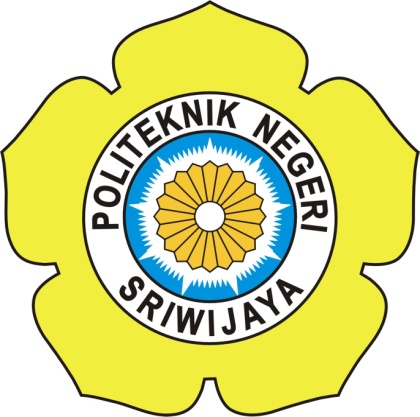 LAPORAN AKHIRLaporan Akhir ini Disusun Sebagai Salah Satu Syarat Menyelesaikan Pendidikan Diploma III Pada Jurusan / Program Studi AkuntansiOleh :RAFIZAH RAMADHANINIM 061530500384POLITEKNIK NEGERI SRIWIJAYAPALEMBANG     2018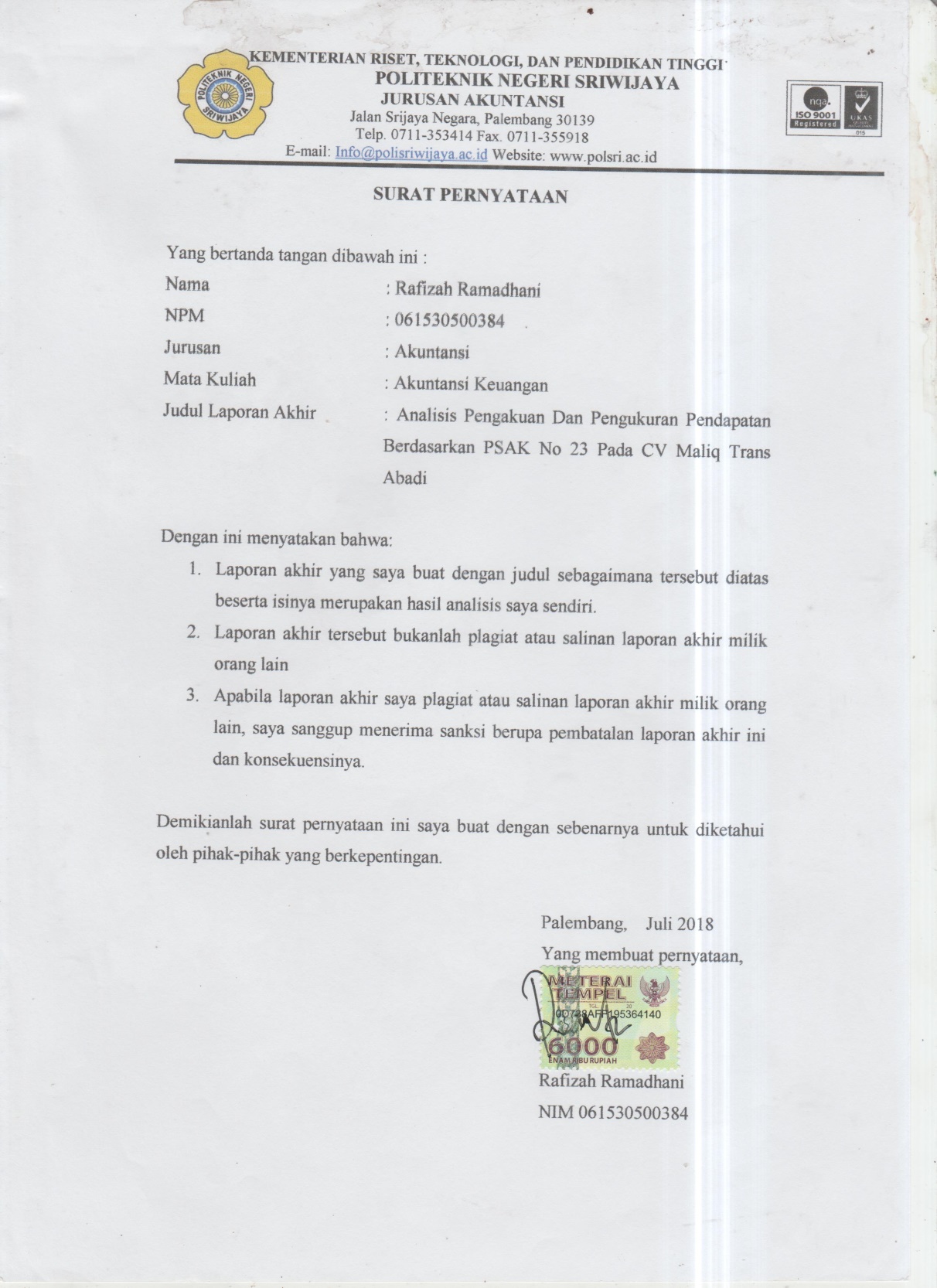 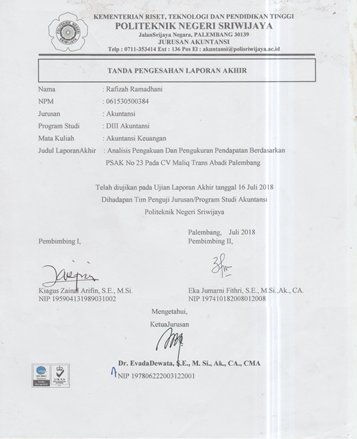 MOTTO DAN PERSEMBAHANMotto:Biarkan waktu berlalu dengan segala suka dukanya, lapangkan jiwa dalam menghadapi keputusan Tuhan. Janganlah bersedih karena kejadian yang menyakitkan, sebab segala peristiwa di dunia tidak ada yang kekal.(Imam Syafi’i: 204H)Rahasia kesuksesan adalah melakukan hal yang biasa secara tak biasa.(Jhon D. Rockefeller Jr.)Ketika perjuangan membuatmu lelah, ingatlah bahwa masih ada mimpi yang harus dicapai. Ketika peluh membuatmu ingin menyerah, ingatlah masih ada tetes keringat yang harus dibalas.(Penulis)Laporan Akhir ini kupersembahkan untuk:Kedua orang tuaku Hasanudin dan Tri Puas TutiAbang dan adik-adikku tersayangKeluargaku tersayangWewek-wewekku, Teman-teman seangkatan, khususnya 6ABDosen dan AlamamaterkuABSTRAKAnalisis Pengakuan dan Pengukuran Pendapatan Berdasarkan PSAK No 23 Pada CV Maliq Trans Abadi PalembangRafizah Ramadhani, 2018Email: rafizahramadhani@gmail.comLaporan akhir ini bertujuan untuk mengetahui bahwa pada CV Maliq Trans Abadi Palembang yang merupakan sebuah usaha yang bergerak dalam bidang jasa pengiriman barang melalui transportasi laut dan merupakan usaha jangka pendek (kontrak) dalam perhitungan pengakuan pendapatan apakah telah sesuai dengan Pernyataan Standar Akuntansi Keuangan (PSAK) di Indonesia yaitu Nomor 23 tentang pendapatan jasa dalam pengakuan pendapatan dapat di perhitungkan dengan menggunakan metode persentase penyelesaian. Penulis menggunakan data primer meliputi hasil wawancara dengan pimpinan CV Maliq Trans Abadi serta data pencatatan lainnya dan data sekunder berupa sejarah perusahaan dan struktur organisasi perusahaan. Setelah penulis melakukan analisis pengakuan dan pengukuran terhadap pendapatan pada CV Maliq Trans Abadi maka dapat diketahui bahwa perusahaan tidak melakukan pencatatan pendapatan sesuai dengan PSAK No 23 tentang pendapatan jasa, menyebabkan perusahaan telah mengakui pendapatannya berdasarkan kemajuan fisik yang dilakukan dengan survei pekerjaan yang telah dilaksanakan dilapangan tanpa memperhitungkan biaya-biaya yang terjadi pada periode berjalan sesuai dengan PSAK No 23. Perusahaan pun belum membuat pencatatan laporan keuangan yang baik dan benar sesuai dengan Standar Akuntansi Keuangan, sehingga perusahaan mengetahui bahwa pendapatan yang diterimanya secara keseluruhan merupakan pendapatan yang sebenarnya tanpa memperhatikan adanya biaya-biaya yang terjadi. Penulis memberikan saran agar perusahaan dalam pencatatan pengakuan dan pengukuran pendapatan dapat menerapkan sesuai dengan PSAK No 23 yang telah dirancang oleh penulis.Kata kunci: Pengakuan dan pengukuran pendapatan, Pernyataan Standar Akuntansi Keuangan Nomor 23 dan Metode Persentase PenyelesaianABSTRACAnalysis of Revenue Recognition and Measurement Based on PSAK No. 23 On CV Maliq Trans Abadi PalembangRafizah Ramadhani, 2018Email: rafizahramadhani@gmail.comThis final report aims to find out that CV Maliq Trans Abadi Palembang is a business engaged in freight forwarding services through sea transportation and is a short-term business (contract) in the calculation of revenue recognition whether it is in accordance with Statement of Financial Accounting Standards (PSAK) in Indonesia that is No. 23 on service income in the revenue recognition can be calculated using the percentage of completion method. The author uses primary data include interviews with the leadership of CV Maliq Trans Abadi and other recording data and secondary data in the form of company history and corporate organizational structure. After the author did the analysis of the revenue recognition and measurement on CV Maliq Trans Abadi it can be seen that the company does not record revenue in accordance with PSAK No. 23 on the sservice income, causing the company has recognized revenue based on physical progress made by survey work that has been carried out in the field without calculating the costs incurred in the current period in accordance with PSAK No. 23. The Company has not made a proper record of financial statements in accordance with the Financial Accounting Standards, so that the company knows that the revenue it receives in its entirety is an actual income regardless of the costs incurred. The author provides suggestions for the company in recording the revenue recognition and measurement can apply in accordance with PSAK No. 23 which has been designed by the author.Keywords: Revenue recognition and measurement, Statement of Financial Accounting Standards Number 23 and Method of Percentage of CompletionDAFTAR ISIHalamanHALAMAN JUDUL	 i SURAT PERSETUJUAN	 iiABSTRAK	iiiABSTRACT	ivDAFTAR ISI	vDAFTAR GAMBAR	viDAFTAR TABEL	viiDAFTAR LAMPIRAN	viiiBAB I 	PENDAHULUAN	1 Latar Belakang Masalah	1Perumusan Masalah	3Ruang Lingkup Pembahasan	4Tujuan dan Manfaat Penulisan	4 Tujuan Penulisan	4 Manfaat Penulisan	51.5 Metode Pengumpulan Data..	51.6 Sistematika Penulisan	6BAB II  	TINJAUAN PUSTAKA	8 2.1 Pengertian Akuntansi	82.2 Pendapatan	82.2.1    Pengertian Pendapatan	82.2.2    Sumber-sumber Pendapatan	92.2.3    Akuntansi Pengakuan Pendapatan	102.2.3.1 Prinsip Pengakuan Pendapatan	102.2.3.2 Kebijakan-kebijakan dalam             Pengakuan Pendapatan	112.2.3.3 Metode Pengakuan Pendapatan	122.2.4    Pengukuran Pendapatan	142.3 Pernyataan Standar Akuntansi Keuangan Nomor 23	15       2.3.1 Pengakuan Pendapatan	15       2.3.2 Pengukuran Pendapatan	16       2.3.3 Penjualan Jasa	172.4    Penyusunan Pencatatan atas Pengakuan   dan Pengukuran Pendapatan	172.5 Laporan Keuangan Berdasarkan       Standar Akuntansi Keuangan	202.5.1 Pengertian Laporan Keuangan	202.5.2 Tujuan Laporan Keuangan	212.5.3 Laporan Keuangan Lengkap	212.5.4 Pengguna dan dan Kebutuhan Informasi          Laporan Keuangan	23BAB III  	GAMBARAN UMUM PERUSAHAAN	Sejarah Singkat Perusahaan	25 Struktur Organisasi dan Uraian Tugas	253.2.1 Struktur Organisasi	253.2.2 Uraian Tugas	273.3 Aktivitas Perusahaan	283.4 Metode Pengakuan Pendapatan dan Beban	303.4.1 Metode Pengakuan Pendapatan	303.4.2 Metode Pengakuan Beban 	36BAB IV  	PEMBAHASAN	 4.1 Analisis Pengakuan Pendapatan dengan Metode       Persentase Penyelesaian dari Biaya ke Biaya      (Cost to Cost Basis)	384.2 Penyajian Pendapatan dan Beban      pada Laporan Laba Rugi	55BAB V  	KESIMPULAN DAN SARAN	Kesimpulan	57Saran..	58DAFTAR PUSTAKA 	 LAMPIRANDAFTAR TABELTabel2.1	Daftar Data CV Maliq Trans Abadi	172.2 	Perhitungan Penyelesaian Pekerjaan Kontrak.....................................18	2.3	Estimasi Pendapatan, Beban, dan Laba yang Diakui CV Maliq Trans Abadi	 193.1	Daftar Pengiriman Pupuk Pada Bulan Januari	 313.2	Daftar Pengiriman Pupuk Pada Bulan Februari	 323.3	Daftar Pengiriman Pupuk Pada Bulan Maret	 333.4	Biaya-biaya Pelaksana	 363.5	Biaya-biaya Operasional	 374.1	Perhitungan Persentase Penyelesaian Pendapatan Kontrak	 414.2	Estimasi Pendapatan, beban, laba yang diakui 	CV Maliq Trans Abadi	514.3	Perbandingan total pendapatan	52 4.4	Laporan Laba Rugi	54KATA PENGANTAR	Puji dan syukur penulis ucapkan kepada Allah SWT yang telah memberikan kesehatan dan rahmat serta karunia-Nya yang berlimbah dan juga kepada junjungan kita Nabi Muhammad SAW beserta para sahabat dan pengikutnya hingga akhir zaman, sehingga penulis dapat menyelesaikan laporan akhir ini guna untuk memenuhi salah satu syarat dalam menyelesaikan studi pada Jurusan Akuntansi Politeknik Negeri Sriwijaya. Adapun judul laporan akhir ini adalah “Analisis Pengakuan Dan Pengukuran Pendapatan Berdasarkan PSAK Nomor 23 Pada CV Maliq Trans Abadi”. Dalam penyusunan laporan akhir ini, penulis menyadari sepenuhnya bahwa selesainya laporan akhir ini tidak terlepas dari dukungan, semangat serta bimbingan dari berbagai pihak baik bersifat moril maupun materil, oleh karena itu penulis ingin menyampaikan ucapan terimakasih antara lain kepada :Bapak Dr. Ing. Ahmad Taqwa, M.T selaku Direktur Politeknik Negeri SriwijayaIbu Dr. Evada Dewata, S.E., M.Si., Ak., CA. CMA. selaku Ketua Jurusan Akuntansi Politeknik Negeri SriwijayaBapak Kiagus Zainal Arifin, S.E., M.Si selaku Dosen Pembimbing 1 yang telah membantu dan membimbing dalam penyelesaian laporan akhir iniIbu Eka Jumarni Fithri, S.E., M.Si., Ak., CA selaku Dosen Pembimbing 2 yang telah membantu dan membimbing dalam penyelesaian laporan akhir Sriwijaya yang telah mendidik dan membimbing penulis selama proses belajar mengajar.Ibu Bainil Yulina, S,E., M.Si., Ak.,CA. selaku Pembimbing Akademik (PA) Kelas AB Politeknik Negeri Sriwijaya yang telah membantu dan membimbing penulis dalam kegiatan akademika di Politeknik Negeri Sriwijaya. Bapak dan Ibu Dosen serta Staf Jurusan Akuntansi Politeknik Negeri Sriwijaya yang telah mendidik dan membimbing penulis selama proses belajar mengajar.Teman-teman seperjuangan kelas AB 2015 yang telah memberikan dorongan dan semangat pada penulis selama penyusunan laporan akhir.Orang tua, keluarga, dan teman-teman yang senantiasa memberikan semangat serta dorongan untuk penulis. Penyusunan laporan akhir ini disusun dengan sebaik-baiknya, namun masih terdapat kekurangan dalam penyusunan laporan ini, oleh karena itu saran dan kritik yang sifatnya membangun dari semua pihak sangat diharapkan, tidak lupa harapan penulis dari laporan ini agar dapat bermanfaaat bagi pembaca serta dapat menambah ilmu wawasan serta pengetahuan.Palembang,       Juli 2018   	Penulis	